Dear Parent/Carer,At Colton Hills Community School we believe that uniform plays a valuable role in contributing to the ethos, setting an appropriate tone, and instilling PRIDE in our students. I am writing to inform you that from September 2022 there have been some changes to the ‘essential items’ in the uniform list, please see the table below. You are welcome to purchase any of these items from either of our two suppliers. Both suppliers offer a payment scheme to make it easier for parents to purchase uniform items, and as well as their stores they offer online services. Please note the prices are based on child sizes, and that VAT will be applied to adult sizes. We have included the prices for each supplier (RF=Ron Flowers Sportswear, L&L=Lads and Lasses). Images are for illustrative purposes only.
Lads and Lasses
50a Warstones Road 
Penn
Wolverhampton 
WV4 4LPTel: (01902) 334650
Email – ladsandlassessales@live.com
www.ladsandlassesschoolwear.co.ukRon Flowers Sportswear
28 Queen Street
Wolverhampton 
WV1 3JWTel: (01902) 429490www.ronflowerssports.com/ 
Examples of acceptable shoesThe following examples show what types of shoe styles are acceptable and suitable to be worn with school uniform. They should be entirely black and leather or a leather style in appearance. They should not have any logos or writing on them. Trainers, canvas plimsolls/pumps, boots (long or ankle), high heels or sandals are not acceptable. Shoes should not be adorned with metallic trims or decorations. 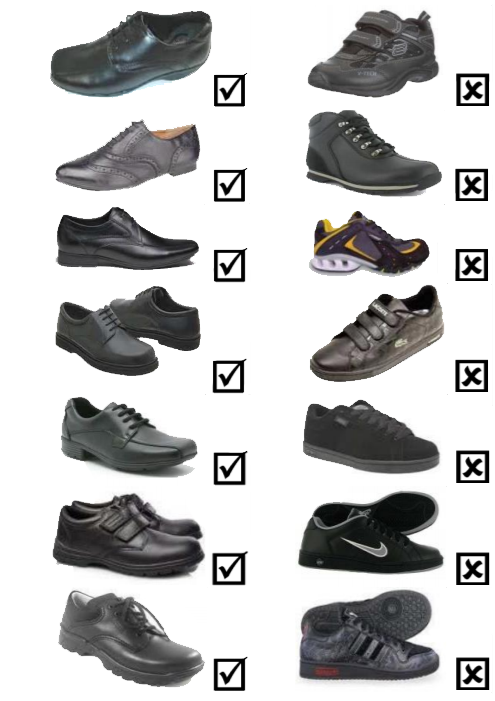 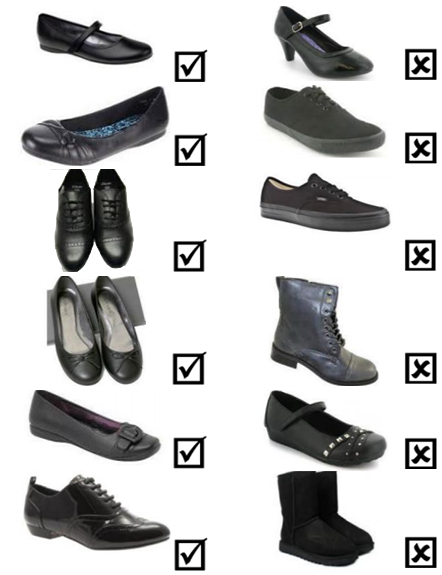 PE KitThis is the list of all of the items that make up the PE Kit indicating where it is an essential item or an optional item. Please note the prices are based on child sizes, VAT will be applied to adult sizes. We have included the prices for each supplier (RF=Ron Flowers Sportswear, L&L=Lads and Lasses). Images are for illustrative purposes. I hope that this letter provides you with the information that you need but if you have any other questions, please contact the school and we will be happy to support.I would like to take this opportunity to thank you for your continued support of the school.Kind RegardsMrs K FoxAssistant Headteacher – Pastoral
         Colton Hills Community SchoolItem ImageEssential/OptionalCostGrey Blazer with school logo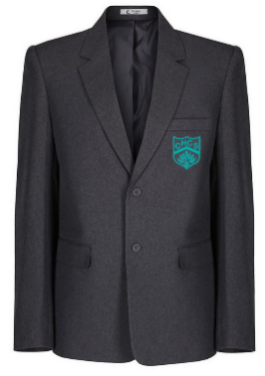 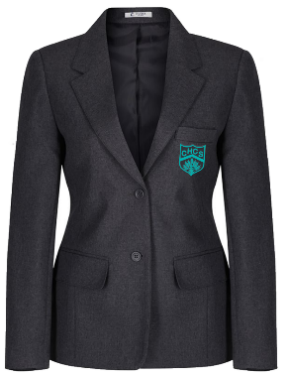 EssentialL&L - £29.50RF - £29.50Grey Tartan Skirt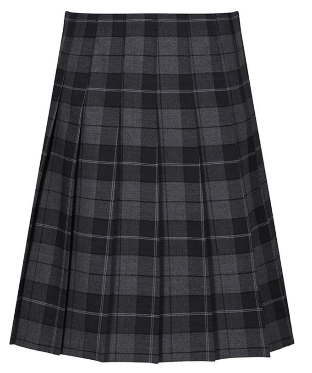 Essential (or trouser)L&L - £20.99RF - £20.99Grey Trouser with logo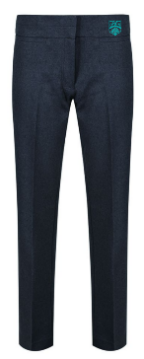 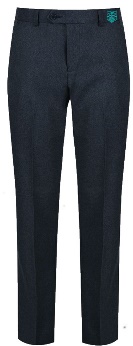 Essential (or skirt)L&L - £15.99RF - £15.99School tie with logo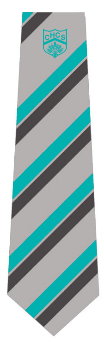 EssentialL&L - £6.99RF - £6.99Grey V neck jumper with logo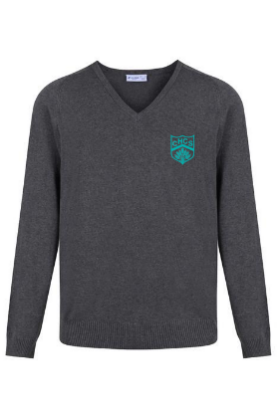 OptionalL&L - £16.99RF - £16.99White shirt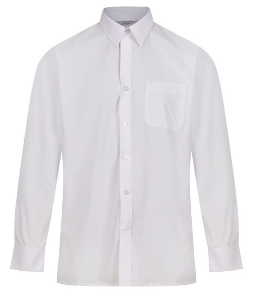 EssentialBlack/grey socksN/AEssentialBlack/Grey tightsPlain tights, no patterns. Optional (if wearing skirt, essential)Black shoesSee belowEssential Item ImageEssential/OptionalCostBlack polo shirt with logo in house colour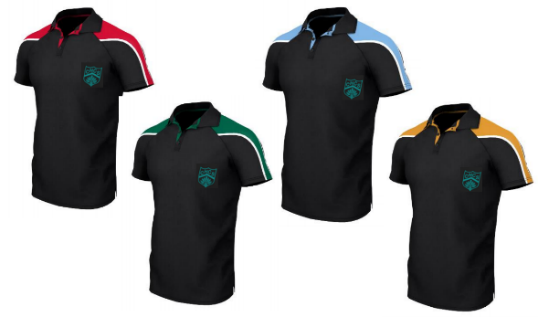 EssentialL&L - £12.99RF - £11.99Black shorts with logo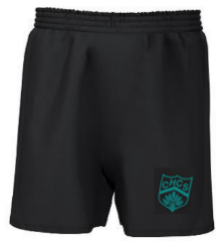 Optional – but when we enter the summer months this item will be required if your child wishes to wear shorts. L&L - £9.99RF - £9.99Black leggings with logo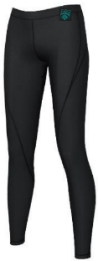 Essential (or jogging bottoms below).L&L - £15.99RF - £15.99Black jogging bottoms with logo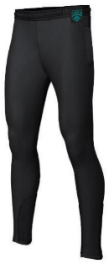 Essential (or leggings above).L&L - £18.99RF - £18.99Black mid layer top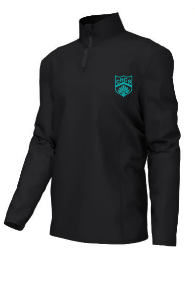 EssentialL&L - £19.99RF - £19.99Black base layerN/AOptionalTrainers (not pumps or slip-on shoes)N/AEssential Football bootsN/AOptionalBlack sports socksN/AEssential